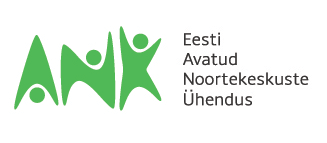 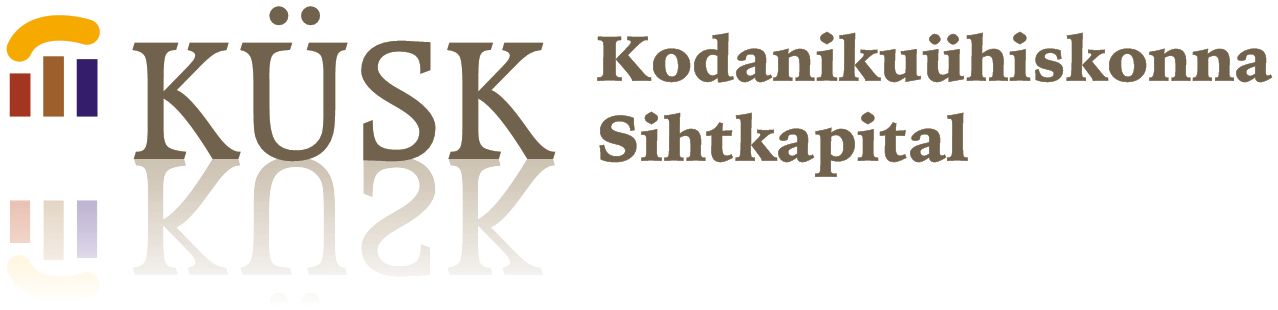 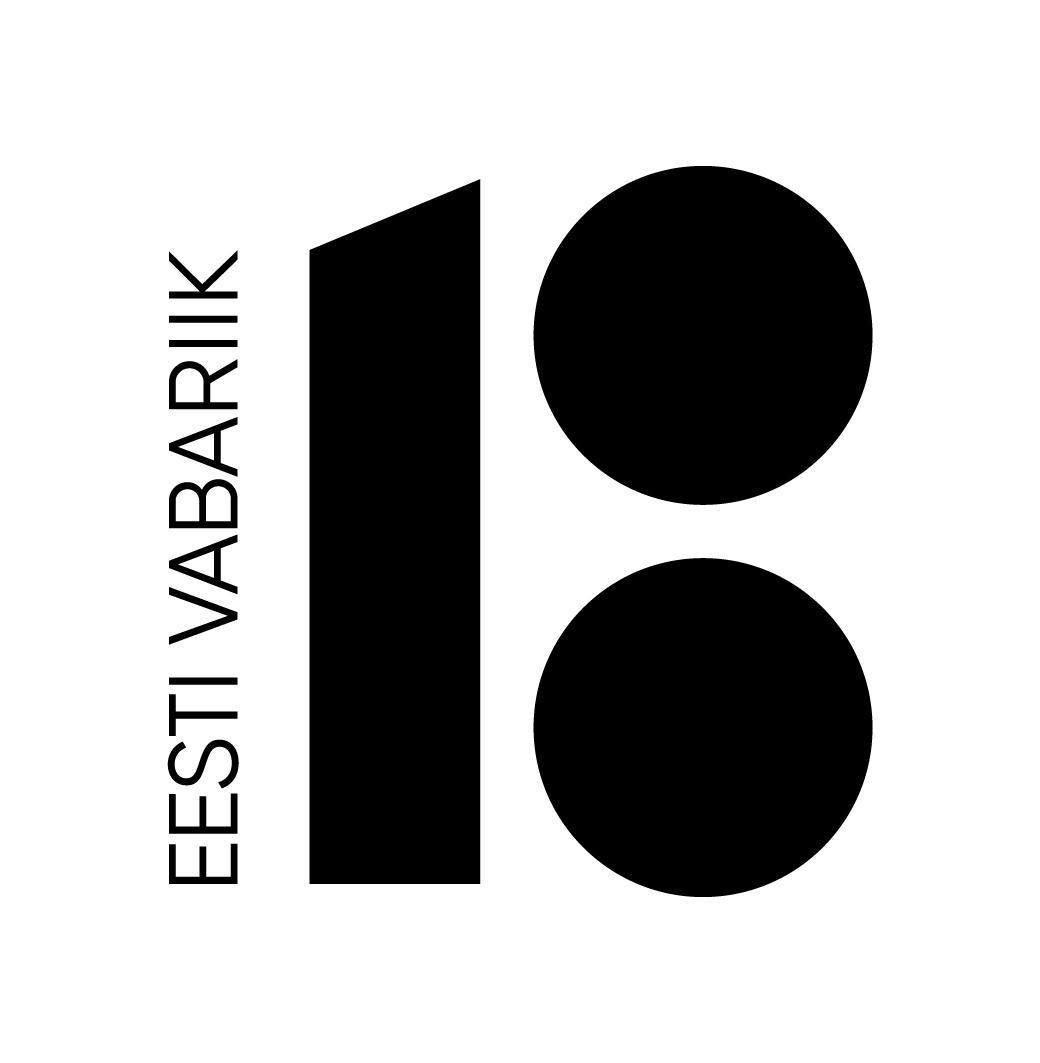 KAUBA ÜLEANDMISE-VASTVÕTMISE AKTKuupäev:________________Projekt: Kas hundil on pojad või kutsikad?Kauba väljastas:							Kauba võttis vastu:(asutus, nimi, allkiri)							(asutus, nimi allkiri)Kauba nimetusÜhikKogusÜhiku hindHind kokku